DECLARAÇÃO DE RESPONSABILIDADE            Os autores abaixo assinados do manuscrito intitulado “Autopercepção de saúde em adolescentes: prevalência e associação com fatores de risco cardiovascular” declaram que participaram ativamente do planejamento, coleta dos dados e escrita do artigo. Além disto, declaram que o estudo não foi previamente publicado e nem está sendo analisado por outra revista.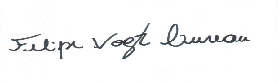 Felipe Vogt Cureau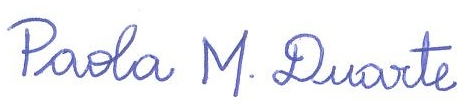 Paola Marques Duarte 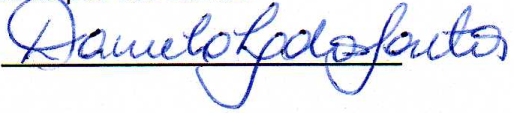 Daniela Lopes dos Santos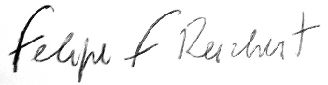 Felipe Fossati Reichert
Porto Alegre, RS, 27 de novembro.